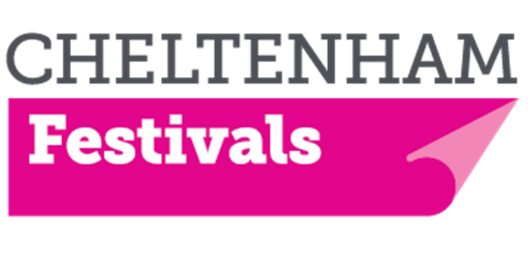 Cancellation PolicyScience for Schools 2023Booking opens at 8am on Tuesday 7 February 2023. Tickets must be booked using the online booking form. In the unlikely event that you decide to cancel your booking, our cancellation policy will come into play. If you cancel your booking after you have received your formal booking confirmation, the following fees apply:Up to and including Wednesday 26 April 2023, your school will be charged 50% of the total cost of your order*After Wednesday 26 April 2023, your school will be charged the total cost of your order**The only exceptions to the above are if a school on the waiting list can take up your tickets.Your invoice will be received by your finance team no later than Friday 5th May. This must be paid before attending the Science Festival. For more information, please email the Learning & Participation team: education@cheltenhamfestivals.com